Name: 						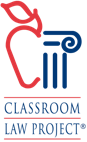 Classroom Law Project Current EventEssential QuestionsCOVID-19 School ReopeningsDirections: As you read through news and other resources about coronavirus and school reopenings, consider the following questions:Where are schools reopening? When and how?What policies are being put in place to assure that schools are safe to open during the coronavirus pandemic?How will teacher vaccinations speed up the process of reopening schools? What problems may exist?What do the relaxed guidelines mean for school reopenings in Oregon?